МІНІСТЕРСТВО ОСВІТИ І НАУКИ УКРАЇНИХерсонський державний університетПРОЄКТОСВІТНЬО-ПРОФЕСІЙНА ПРОГРАМА«Підприємництво, торгіля та біржова діяльність»Першого (бакалаврського) рівня вищої освітиза спеціальністю 076 «Підприємництво та торгівля»галузь знань 07 Управління та адміністрування кваліфікація бакалавр підприємництва, торгівлі та біржової діяльностіЗАТВЕРДЖЕНО  Вченою радою Херсонського  державного університету  (протокол №___ від «___________» 2023 р.)  Голова вченої ради ХДУ  _____________(Володимир ОЛЕКСЕНКО)  Освітня програма вводиться в дію з ________ 2023 р.  Ректор Херсонського державного університету  ___________(Олександр СПІВАКОВСЬКИЙ)  (наказ №______ від «____________» 2023 р.)  Івано-Франківськ, 2023 рікПередмоваОсвітньо-професійна програма "Підприємництво, торгівля та біржова діяльність" з підготовки фахівців за першим (бакалаврським) рівнем вищої освіти розроблена робочою групою Херсонського державного університету у складі:Мельникова К.В. – доцентка кафедри фінансів, обліку та  підприємництва, кандидатка економічних наук;Петренко В.С. – завідувачка кафедри фінансів, обліку та  підприємництва, докторка економічних наук, доцент;Ковальов В.В. – доцент кафедри фінансів, обліку та  підприємництва, кандидат економічних наук, доцент;Карнаушенко А.С. – голова СФГ «Олексієнко Сергій Миколайович», кандидатка економічних наук;Петренко Д.О. студентка 3 курсу  освітньої програми «Підприємництво, торгівля та біржова діяльність»;Воронін А.Д. студент 4 курсу освітньої програми «Підприємництво, торгівля та біржова діяльність»;Профіль освітньо-професійної програми "Підприємництво, торгівля та біржова діяльність" зі спеціальності 076 "Підприємництво та торгівля "2.1. Перелік компонент освітньо-професійної програми та їх логічна послідовність*Перелік дисциплін вільного вибору студента подано в Додатку А.2.1. Структурно-логічна схема ОП Структурно-логічна схема вивчення дисциплінОК 6ОК10ОК11ОК12ОК13ОК4ОК6ОК7ОК15ОК16	ОК17ОК18ОК19ОК8ОК4	ОК17ОК20ОК21ВК7	ВК11ВК15ОК1	ОК21	ОК 22ОК35ВК8	ВК16ВК19ОК23ОК24	ОК25	ОК26	ВК3	ВК9	ВК13ВК17Форма атестації здобувачів вищої освітиАтестація	випускників	освітньо-професійної	програми "Підприємництво, торгівля та біржова діяльність" спеціальності 076 "Підприємництво, торгівля та біржова діяльність" проводиться у формі захисту кваліфікаційної роботи та завершується видачею документу встановленого зразка про присудження випускнику ступеня вищої світи із присвоєнням кваліфікації: Бакалавр підприємництва, торгівлі та біржової діяльності.Атестація здійснюється відкрито і публічно.Матриця відповідності програмних компетентностей компонентам освітньої програми(за обов’язковими компонентами)Матриця забезпечення програмних результатів навчання (РН) відповідними компонентами освітньої програми(за обов’язковими компонентами)                                   Гарант освітньої програми                                                                     Катерина МЕЛЬНИКОВАДодаток АПерелік дисциплін вільного вибору студента*** за електронним каталогом на віртуальному сайті ХДУ1 – Загальна інформація1 – Загальна інформація1 – Загальна інформація1 – Загальна інформаціяПовна назва вищого навчального закладу та структурногопідрозділуХерсонський державний університет, факультет економіки і менеджменту, кафедра фінансів, обліку та підприємництваХерсонський державний університет, факультет економіки і менеджменту, кафедра фінансів, обліку та підприємництваХерсонський державний університет, факультет економіки і менеджменту, кафедра фінансів, обліку та підприємництваСтупінь вищої освіти та назва кваліфікації мовою оригіналуБакалавр підприємництва, торгівлі та біржової діяльностіБакалавр підприємництва, торгівлі та біржової діяльностіБакалавр підприємництва, торгівлі та біржової діяльностіОфіційна назва освітньої програмиОсвітньо-професійна програма "Підприємництво, торгівля та біржова діяльність" першого (бакалаврського) рівня вищої освітиОсвітньо-професійна програма "Підприємництво, торгівля та біржова діяльність" першого (бакалаврського) рівня вищої освітиОсвітньо-професійна програма "Підприємництво, торгівля та біржова діяльність" першого (бакалаврського) рівня вищої освітиТип диплому та обсяг освітньої програмиДиплом бакалавра, одиничний,240 кредитів ЄКТС, 3 роки 10 місяцівДиплом бакалавра, одиничний,240 кредитів ЄКТС, 3 роки 10 місяцівДиплом бакалавра, одиничний,240 кредитів ЄКТС, 3 роки 10 місяцівНаявність акредитаціїСертифікат акредитації освітньої програми № 515 від 23.07.2020Сертифікат акредитації освітньої програми № 515 від 23.07.2020Сертифікат акредитації освітньої програми № 515 від 23.07.2020Цикл/рівеньНРК України – 7 рівень, FQ-EHEA – перший цикл, EQF LLL – 7 рівеньНРК України – 7 рівень, FQ-EHEA – перший цикл, EQF LLL – 7 рівеньНРК України – 7 рівень, FQ-EHEA – перший цикл, EQF LLL – 7 рівеньПередумовиПовна загальна середня освітаПовна загальна середня освітаПовна загальна середня освітаМова(и) викладанняУкраїнськаУкраїнськаУкраїнськаТермін дії освітньої програми4 роки4 роки4 рокиІнтернет-адреса постійногорозміщення описуосвітньої програмиhttps://www.kspu.edu/Education/EduPrograms/076/076OPP.aspxhttps://www.kspu.edu/Education/EduPrograms/076/076OPP.aspxhttps://www.kspu.edu/Education/EduPrograms/076/076OPP.aspx2 – Мета освітньої програми2 – Мета освітньої програми2 – Мета освітньої програми2 – Мета освітньої програмиПідготувати фахівців високого рівня, які володіють фундаментальними знаннями і практичними навичками з підприємництва, торгівлі та біржової діяльності і вміють їх застосовувати з метою ефективного управління підприємством, створення нового (власного) бізнесу. Формування особистості фахівця, здатного на первинних посадах самостійно виконувати переважно евристичні та частково діагностичні професійні й соціально-виробничізавдання, здійснювати складні економічні розрахунки, керувати фахівцями нижчого посадового рівняПідготувати фахівців високого рівня, які володіють фундаментальними знаннями і практичними навичками з підприємництва, торгівлі та біржової діяльності і вміють їх застосовувати з метою ефективного управління підприємством, створення нового (власного) бізнесу. Формування особистості фахівця, здатного на первинних посадах самостійно виконувати переважно евристичні та частково діагностичні професійні й соціально-виробничізавдання, здійснювати складні економічні розрахунки, керувати фахівцями нижчого посадового рівняПідготувати фахівців високого рівня, які володіють фундаментальними знаннями і практичними навичками з підприємництва, торгівлі та біржової діяльності і вміють їх застосовувати з метою ефективного управління підприємством, створення нового (власного) бізнесу. Формування особистості фахівця, здатного на первинних посадах самостійно виконувати переважно евристичні та частково діагностичні професійні й соціально-виробничізавдання, здійснювати складні економічні розрахунки, керувати фахівцями нижчого посадового рівняПідготувати фахівців високого рівня, які володіють фундаментальними знаннями і практичними навичками з підприємництва, торгівлі та біржової діяльності і вміють їх застосовувати з метою ефективного управління підприємством, створення нового (власного) бізнесу. Формування особистості фахівця, здатного на первинних посадах самостійно виконувати переважно евристичні та частково діагностичні професійні й соціально-виробничізавдання, здійснювати складні економічні розрахунки, керувати фахівцями нижчого посадового рівня3 – Характеристика освітньої програми3 – Характеристика освітньої програми3 – Характеристика освітньої програми3 – Характеристика освітньої програмиПредметна область (галузь знань, спеціальність, спеціалізація (за наявності))Галузь знань07 "Управління та адміністрування"Спеціальність076 "Підприємництво та торгівля"Галузь знань07 "Управління та адміністрування"Спеціальність076 "Підприємництво та торгівля"Галузь знань07 "Управління та адміністрування"Спеціальність076 "Підприємництво та торгівля"Орієнтація освітньоїпрограмиОсвітньо-професійна програма "Підприємництво, торгівля та біржова діяльність".Структура програми передбачає оволодіння базовими знаннями щодо економічних процесів та закономірностей функціонування та розвитку підприємства,  організації торгівлі та біржової діяльності; економічного	діагностування	підприємства,		аналізу	й	оцінки підприємницького	потенціалу;		виконання	техніко-економічних розрахунків потреби в ресурсах, рівня їх використання та результатів діяльності; управління інноваційними процесами у підприємництві; збирання, обробки, систематизації і узагальнення інформації продіяльність підприємства та умови його функціонування; розробки стратегій та планів діяльності підприємства в цілому та його окремих підрозділів; прогнозування, розробки стратегії та розвитку власної справи у сферах виробництва та надання послуг; створення і налагодження внутрішнього економічного механізму підприємства, системного проектування управління матеріальними і фінансовими потоками на основі ІТ; розроблення та обґрунтування господарських рішень щодо підвищення конкурентоспроможності та ефективності функціонування	підприємства;			контролю		за		ефективністю використання ресурсів і досягненням поставлених завдань; реалізації товарознавчо-комерційних завдань щодо асортименту і якості товарів шляхом здійснення переважно адміністраторських та операторських і частково	евристичних		процедур		праці; прийняття			оперативних рішень в межах своєї компетенції щодо збереження якості товарів у процесі товароруху; оцінювання якості основних груп послуг у ринкових		умовах		з	урахуванням	чинної	законодавчої	бази, створювання або вдосконалення послуги з метою захисту інтересів споживачів; розпізнавання		ринкових			і	внутрішніх	сигналів, оцінювання		ефективних		можливостей		зовнішнього зростання і організаційно-структурних		змін	та		економічне	обґрунтування відповідних проектів; розроблення та удосконалення методичного інструментарію і стандартів економічної роботи, вивчення івпровадження передового досвіду, проведення наукових досліджень з економіки підприємства, організації торгівлі та біржової діяльності.Освітньо-професійна програма "Підприємництво, торгівля та біржова діяльність".Структура програми передбачає оволодіння базовими знаннями щодо економічних процесів та закономірностей функціонування та розвитку підприємства,  організації торгівлі та біржової діяльності; економічного	діагностування	підприємства,		аналізу	й	оцінки підприємницького	потенціалу;		виконання	техніко-економічних розрахунків потреби в ресурсах, рівня їх використання та результатів діяльності; управління інноваційними процесами у підприємництві; збирання, обробки, систематизації і узагальнення інформації продіяльність підприємства та умови його функціонування; розробки стратегій та планів діяльності підприємства в цілому та його окремих підрозділів; прогнозування, розробки стратегії та розвитку власної справи у сферах виробництва та надання послуг; створення і налагодження внутрішнього економічного механізму підприємства, системного проектування управління матеріальними і фінансовими потоками на основі ІТ; розроблення та обґрунтування господарських рішень щодо підвищення конкурентоспроможності та ефективності функціонування	підприємства;			контролю		за		ефективністю використання ресурсів і досягненням поставлених завдань; реалізації товарознавчо-комерційних завдань щодо асортименту і якості товарів шляхом здійснення переважно адміністраторських та операторських і частково	евристичних		процедур		праці; прийняття			оперативних рішень в межах своєї компетенції щодо збереження якості товарів у процесі товароруху; оцінювання якості основних груп послуг у ринкових		умовах		з	урахуванням	чинної	законодавчої	бази, створювання або вдосконалення послуги з метою захисту інтересів споживачів; розпізнавання		ринкових			і	внутрішніх	сигналів, оцінювання		ефективних		можливостей		зовнішнього зростання і організаційно-структурних		змін	та		економічне	обґрунтування відповідних проектів; розроблення та удосконалення методичного інструментарію і стандартів економічної роботи, вивчення івпровадження передового досвіду, проведення наукових досліджень з економіки підприємства, організації торгівлі та біржової діяльності.Освітньо-професійна програма "Підприємництво, торгівля та біржова діяльність".Структура програми передбачає оволодіння базовими знаннями щодо економічних процесів та закономірностей функціонування та розвитку підприємства,  організації торгівлі та біржової діяльності; економічного	діагностування	підприємства,		аналізу	й	оцінки підприємницького	потенціалу;		виконання	техніко-економічних розрахунків потреби в ресурсах, рівня їх використання та результатів діяльності; управління інноваційними процесами у підприємництві; збирання, обробки, систематизації і узагальнення інформації продіяльність підприємства та умови його функціонування; розробки стратегій та планів діяльності підприємства в цілому та його окремих підрозділів; прогнозування, розробки стратегії та розвитку власної справи у сферах виробництва та надання послуг; створення і налагодження внутрішнього економічного механізму підприємства, системного проектування управління матеріальними і фінансовими потоками на основі ІТ; розроблення та обґрунтування господарських рішень щодо підвищення конкурентоспроможності та ефективності функціонування	підприємства;			контролю		за		ефективністю використання ресурсів і досягненням поставлених завдань; реалізації товарознавчо-комерційних завдань щодо асортименту і якості товарів шляхом здійснення переважно адміністраторських та операторських і частково	евристичних		процедур		праці; прийняття			оперативних рішень в межах своєї компетенції щодо збереження якості товарів у процесі товароруху; оцінювання якості основних груп послуг у ринкових		умовах		з	урахуванням	чинної	законодавчої	бази, створювання або вдосконалення послуги з метою захисту інтересів споживачів; розпізнавання		ринкових			і	внутрішніх	сигналів, оцінювання		ефективних		можливостей		зовнішнього зростання і організаційно-структурних		змін	та		економічне	обґрунтування відповідних проектів; розроблення та удосконалення методичного інструментарію і стандартів економічної роботи, вивчення івпровадження передового досвіду, проведення наукових досліджень з економіки підприємства, організації торгівлі та біржової діяльності.Основний фокусосвітньої програмиЗагальна	освіта	з	підприємництва,	торгівлі	та	біржової діяльності.Ключові слова: підприємництво, комерційне підприємство, торгівельна діяльність, біржова діяльність.Загальна	освіта	з	підприємництва,	торгівлі	та	біржової діяльності.Ключові слова: підприємництво, комерційне підприємство, торгівельна діяльність, біржова діяльність.Загальна	освіта	з	підприємництва,	торгівлі	та	біржової діяльності.Ключові слова: підприємництво, комерційне підприємство, торгівельна діяльність, біржова діяльність.Особливості програмиПрограма передбачає надання знань та навичок з економічних процесів тазакономірностей функціонування та розвитку підприємства, економіки таорганізації   торгівлі   та   біржової   діяльності.	Орієнтована   на   глибокуспеціальну професійну підготовку сучасних аналітиків, підприємців, товарознавців, фахівців у сфері захисту прав споживачів, ініціативних та здатних до швидкої адаптації до сучасного бізнес-середовища. Враховуєсучасні вимоги до вирішення практичних питань. Формує фахівців з новимперспективним способом мислення, здатних застосовувати існуючі методидослідження.Програма передбачає надання знань та навичок з економічних процесів тазакономірностей функціонування та розвитку підприємства, економіки таорганізації   торгівлі   та   біржової   діяльності.	Орієнтована   на   глибокуспеціальну професійну підготовку сучасних аналітиків, підприємців, товарознавців, фахівців у сфері захисту прав споживачів, ініціативних та здатних до швидкої адаптації до сучасного бізнес-середовища. Враховуєсучасні вимоги до вирішення практичних питань. Формує фахівців з новимперспективним способом мислення, здатних застосовувати існуючі методидослідження.Програма передбачає надання знань та навичок з економічних процесів тазакономірностей функціонування та розвитку підприємства, економіки таорганізації   торгівлі   та   біржової   діяльності.	Орієнтована   на   глибокуспеціальну професійну підготовку сучасних аналітиків, підприємців, товарознавців, фахівців у сфері захисту прав споживачів, ініціативних та здатних до швидкої адаптації до сучасного бізнес-середовища. Враховуєсучасні вимоги до вирішення практичних питань. Формує фахівців з новимперспективним способом мислення, здатних застосовувати існуючі методидослідження.4 – Придатність випускників до працевлаштування та подальшого навчання4 – Придатність випускників до працевлаштування та подальшого навчання4 – Придатність випускників до працевлаштування та подальшого навчання4 – Придатність випускників до працевлаштування та подальшого навчанняПридатність до працевлаштуванняКОД КПКОД ЗКППТРПРОФЕСІЙНА НАЗВА РОБОТИПридатність до працевлаштування2441.225351ЕкономістПридатність до працевлаштування3411Брокер3411Дилер2419.225371Економіст із збуту2441.225355Економіст з бухгалтерського обліку тааналізу господарської діяльності1314Комерсант1452Менеджер (управитель) в оптовій торгівлі1453.2Менеджер	(управитель)	в	роздрібнійторгівлі непродовольчими товарами1475.4Менеджери	(управителі)	з	питанькомерційної діяльності та управління1454Менеджер	(управитель)	в	роздрібнійторгівлі продовольчими товарами342Агенти з комерційного обслуговування таторговельні брокери3417Аукціоніст (ліцитатор)1475Менеджери (управителі) збухгалтерського обліку, дослідженьринку, вивчення суспільної думки,консультацій з питань комерційноїдіяльності та управління1475.2Менеджери (управителі) збухгалтерського обліку3421Торговельний брокер (маклер)2419.2Логіст1475.4Менеджер (управитель) з логістики1314Керівники малих підприємств без апарату управління в оптовій та роздрібнійторгівлі1238Керівники проектів та програм1222Керівники виробничих підрозділів упромисловості2447Фахівець у сфері управління проектами тапрограмами1224Керівники виробничих підрозділів воптовій та роздрібній торгівлі3436.2Помічники керівників виробничих таінших основних підрозділів3436.3Помічники керівників малих підприємствбез апарату управління3435.2Організатори діловодства (видиекономічної діяльності)5 – Викладання та оцінювання5 – Викладання та оцінювання5 – Викладання та оцінювання5 – Викладання та оцінювання5 – Викладання та оцінюванняВикладання та навчанняПроблемні,	інтерактивні,	проектні,	інформаційно-комп’ютерні саморозвиваючі, колективні та інтегративні, контекстні технології навчанняПроблемні,	інтерактивні,	проектні,	інформаційно-комп’ютерні саморозвиваючі, колективні та інтегративні, контекстні технології навчанняПроблемні,	інтерактивні,	проектні,	інформаційно-комп’ютерні саморозвиваючі, колективні та інтегративні, контекстні технології навчанняПроблемні,	інтерактивні,	проектні,	інформаційно-комп’ютерні саморозвиваючі, колективні та інтегративні, контекстні технології навчанняОцінюванняУсне та письмове опитування, тести, захист кваліфікаційноїроботи, заліки, екзамени.Усне та письмове опитування, тести, захист кваліфікаційноїроботи, заліки, екзамени.Усне та письмове опитування, тести, захист кваліфікаційноїроботи, заліки, екзамени.Усне та письмове опитування, тести, захист кваліфікаційноїроботи, заліки, екзамени.Система оцінюванняОцінювання навчальних досягнень студентів здійснюється за національною шкалою (відмінно, добре, задовільно, незадовільно), (зараховано/ незараховано); 100 – бальною шкалою; шкалою ECTS (А,В, С, D, E, F, FX)Оцінювання навчальних досягнень студентів здійснюється за національною шкалою (відмінно, добре, задовільно, незадовільно), (зараховано/ незараховано); 100 – бальною шкалою; шкалою ECTS (А,В, С, D, E, F, FX)Оцінювання навчальних досягнень студентів здійснюється за національною шкалою (відмінно, добре, задовільно, незадовільно), (зараховано/ незараховано); 100 – бальною шкалою; шкалою ECTS (А,В, С, D, E, F, FX)Оцінювання навчальних досягнень студентів здійснюється за національною шкалою (відмінно, добре, задовільно, незадовільно), (зараховано/ незараховано); 100 – бальною шкалою; шкалою ECTS (А,В, С, D, E, F, FX)6 – Програмні компетентності6 – Програмні компетентностіІнтегральна компетентністьЗдатність розв’язувати складні спеціалізовані завдання та проблеми у сферах підприємницької, торговельної та біржової діяльності або в процесі навчання, що передбачає застосування теорій та методів організації і функціонування підприємницьких,торговельних, біржових структур і характеризується комплексністю та невизначеністю умов.Загальні компетентності (ЗК)ЗК1. Здатність до абстрактного мислення, аналізу та синтезу.ЗК2. Здатність застосовувати отримані знання в практичних ситуаціях.ЗК3. Здатність спілкуватися державною мовою як усно, так і письмово.ЗК4. Здатність спілкуватися іноземною мовою.ЗК5. Навички використання інформаційних і комунікаційних технологій.ЗК6. Здатність до пошуку, оброблення та аналізу інформації з різних джерел.ЗК7. Здатність працювати в команді.ЗК8. Здатність виявляти ініціативу та підприємливість.ЗК9. Прагнення до збереження навколишнього середовища. ЗК10. Здатність діяти відповідально та свідомо.ЗК11. Здатність реалізувати свої права і обов’язки як члена суспільства. усвідомлювати цінності громадянського (вільного демократичного) суспільства та необхідність його сталого розвитку, верховенства права, прав і свобод людини і громадянина в Україні.ЗК12. Здатність до самостійного визначення і аналізу закономірностей історико-культурних явищ та суспільних процесів в Україні в контексті європейского та світового простору.ЗК13. Здатність зберігати та примножувати моральні, культурні, наукові цінності і досягнення суспільства на основі розуміння історії та закономірностей розвитку предметної області. її місця у загальній системі знань про природу і суспільство та у розвитку суспільства, техніки і технологій, використовувати різні види та форми рухової активності для активного відпочинку та ведення здорового способу життя.   Спеціальні компетентності (СК)СК1. Критичне осмислення теоретичних засад підприємницької, торговельної та біржової діяльності.СК2. Здатність обирати та використовувати відповідні методи, інструментарій для обґрунтування рішень щодо створення, функціонування підприємницьких, торговельних і біржових структур.СК3. Здатність здійснювати діяльність у взаємодії суб’єктів ринкових відносин.СК4. Здатність застосовувати інноваційні підходи в діяльності підприємницьких, торговельних та біржових структур.СК5. Здатність визначати та оцінювати характеристики товарів і послуг в підприємницькій, торговельній, біржовій діяльності.СК6. Здатність здійснювати діяльність з дотриманням вимог нормативно-правових документів у сфері підприємницької, торговельної та біржової діяльності.СК7. Здатність визначати і виконувати професійні завдання з організації діяльності підприємницьких, торговельних та біржових структур.СК8. Здатність застосовувати основи обліку та оподаткування в підприємницькій, торговельній, біржовій діяльності.СК9. Здатність до організації зовнішньоекономічної діяльностіпідприємницьких, торговельних і біржових структур.СК10. Здатність до бізнес-планування, оцінювання кон'юнктури ринків і результатів діяльності у сфері підприємництва, торгівлі та біржової практики з урахуванням ризиків.7 – Програмні результати навчання7 – Програмні результати навчанняПРН1. Використовувати базові знання з підприємництва, торгівлі і біржової діяльності й уміння критичного мислення, аналізу та синтезу в професійних цілях.ПРН2. Застосовувати набуті знання для виявлення, постановки та вирішення завдань за різних практичних ситуацій в підприємницькій, торговельній та біржовій діяльності.ПРН3. Мати навички письмової та усної професійної комунікації державною й іноземною мовами.ПРН4. Використовувати сучасні комп’ютерні і телекомунікаційні технології обміну та розповсюдження професійно спрямованої інформації у сфері підприємництва, торгівлі та біржової діяльності.ПРН5. Організовувати пошук, самостійний відбір, якісну обробку інформації з різних джерел для формування банків даних у сфері підприємництва, торгівлі та біржової діяльності.ПРН6. Вміти працювати в команді, маги навички міжособистісної взаємодії, які дозволяють досягати професійних цілей.ПРН7. Демонструвати підприємливість в різних напрямах професійної діяльності та брати відповідальність за результати.ПРН8. Застосовувати одержані знання й уміння для ініціювання та реалізації заходів у сфері збереження навколишнього природного середовища і здійснення безпечної діяльності підприємницьких, торговельних та біржових структур.ПРН9. Знати вимоги до діяльності за спеціальністю, зумовлені необхідністю забезпечення сталого розвитку України, її зміцнення як демократичної, соціальної і правової держави.ПРН10. Демонструвати здатність діяти соціально відповідально на основі етичних, культурних, наукових цінностей і досягнень суспільства.ПРН11. Демонструвати базові й структуровані знання у сфері підприємництва, торгівлі та біржової діяльності для подальшого використання на практиці.ПРН12. Володіти методами та інструментарієм для обґрунтування управлінських рішень щодо створення й функціонування підприємницьких, торговельних і біржових структур.ПРН13. Використовувати знання форм взаємодії суб’єктів ринкових відносин для забезпечення діяльності підприємницьких, торговельних та біржових структур.ПРН14. Вміти застосовувати інноваційні підходи в підприємницькій, торговельній та біржовій діяльності.ПРН15. Оцінювати характеристики товарів і послугу підприємницькій, торговельній та біржовій діяльності за допомогою сучасних методів.ПРН16. Знати нормативно-правове забезпечення діяльності підприємницьких, торговельних та біржових структур і застосовувати його на практиці.ПРН17. Вміти вирішувати професійні завдання з організаціїдіяльності підприємницьких, торговельних та біржових структур і розв’язувати проблеми у кризових ситуаціях з урахуванням зовнішніх та внутрішніх впливів.ПРН18. Знати основи обліку та оподаткування в підприємницькій, торговельній і біржовій діяльності.ПРН 19. Застосовувати знання й уміння для забезпечення ефективної організації зовнішньоекономічної діяльності підприємницьких, торговельних та біржових структур з урахуванням ринкової кон’юнктури і діючих правових норм.ПРН20.	Знати	основи	бізнес-планування,	оцінювання кон’юнктури ринків та результатів діяльності підприємницьких, торговельних і біржових структур з урахуванням ризиків.8 – Ресурсне забезпечення реалізації програми8 – Ресурсне забезпечення реалізації програмиКадровезабезпеченняДо реалізації програми залучаються науково-педагогічні працівники з науковими ступенями кандидатів та докторів економічних, філософських, психологічних, філологічних і педагогічних наук та вченими званнями професора і доцента, а такожвисококваліфіковані спеціалісти. У складі викладачів, що забезпечують освітній процес 6 докторів наук, 14 кандидатів наук.Матеріально – технічнезабезпеченнянавчальні корпуси;гуртожитки;тематичні кабінети;комп’ютерні класи;пункти харчування;точки бездротового доступу до мережі Інтернет;мультимедійне обладнання;спортивний зал, спортивні майданчики.Інформаційне та навчально- методичнезабезпеченняофіційний сайт ХДУ: http:// http://www.kspu.edu/;точки бездротового доступу до мережі Інтернет;необмежений доступ до мережі Інтернет;наукова бібліотека, читальні зали;пакет MS Office;корпоративна пошта;навчання студентів за кредитно-трансфертною системою;програми практик.9 – Академічна мобільність9 – Академічна мобільністьНаціональна кредитна мобільністьНавчання за кредитно-трансферною системою. Обсяг одного кредиту – 30 годин.Міжнародна кредитна мобільністьЗа наявності відповідних угод можливе стажування у закладах- партнерахНавчання іноземних здобувачів вищої освітиМожливість навчання іноземних здобувачів вищої освіти за акредитованою освітньою програмою за наявності попередньої мовленнєвої підготовки в межах ліцензованого обсягу за першим (бакалаврським) рівнем вищої освітиод н/дКомпонент освітньої програми (навчальнідисципліни, курсові проекти (роботи), практики, атестація)Кількість кредитівФормапідсумкового контролю12341. Обов’язкові компоненти ОП1. Обов’язкові компоненти ОП1. Обов’язкові компоненти ОП1. Обов’язкові компоненти ОПЦикл загальної підготовкиЦикл загальної підготовкиЦикл загальної підготовкиЦикл загальної підготовкиОК1Філософія5екзаменОК2Історія України та української культури6диф.залікОК3Українська мова (за професійним спрямуванням)5диф.залікОК4Іноземна мова5диф.залікОК5Безпека життєдіяльності (безпека життєдіяльності, основи охорони праці та цивільний захист) та екологічна безпека3диф.залікОК6Фізичне виховання3диф.залікЦикл професійної підготовкиЦикл професійної підготовкиЦикл професійної підготовкиЦикл професійної підготовкиОК7Сучасні інформаційні технології у професійній діяльності3диф.залікОК8Академічна доброчесність3диф.залікОК9Курсова робота з фахових дисциплін3диф.залікОК10Теоретична економіка4екзаменОК11Сталий розвиток3екзаменОК12Економіко-математичні методи та моделі у світогосподарських процесах4диф.залікОК13Лідерство та ділове партнерство3екзаменОК14Правове регулювання ведення бізнесу 4диф.залікОК15Фінанси, гроші та кредит5екзаменОК16Менеджмент 4диф.залікОК17Мікроекономіка4екзаменОК18Макроекономіка4ОК19Податкова система та податкова політика3екзаменОК20Бізнес-статистика4диф.залікОК21Маркетинг3екзаменОК22Економіка підприємства4екзаменОК23Підприємництво3екзаменОК24Бухгалтерський облік та аудит3диф.залікОК25Торговельна діяльність4екзаменОК26Економічний аналіз бізнес-середовища4екзаменОК27Страхування3екзаменОК28Біржова діяльність4екзаменОК29Міжнародна економіка4екзаменОК30Економіка та організація інвестиційної та інноваційної діяльності3екзаменОК31Технології здійснення біржової торгівлі5екзаменОК32Соціальне підприємництво3екзамен ОК33Бізнес планування4екзаменОК34Оцінка вартості бізнесу3екзаменОК35Обгрунтування господарських рішень та оцінювання ризиків3екзамен ОК36Навчальна практика6диф.залікОК37Виробнича практика9диф.залікОК38Переддипломна практика4,5диф.залікОК39Атестація здобувачів вищої освіти4,5захистЗагальний обсяг обов’язкових компонент:Загальний обсяг обов’язкових компонент:1552.Вибіркові компоненти ОП*2.Вибіркові компоненти ОП*2.Вибіркові компоненти ОП*2.Вибіркові компоненти ОП*Цикл загальної підготовкиЦикл загальної підготовкиЦикл загальної підготовкиЦикл загальної підготовкиВК1Дисципліна вільного вибору студента13диф.залікВК2Дисципліна вільного вибору студента2***3диф.залікВК3Дисципліна вільного вибору студента3***3диф.залікВК4Дисципліна вільного вибору студента 43диф.залікВК5Дисципліна вільного вибору студента 53диф.залікВК6Дисципліна вільного вибору студента 65диф.залікВК7Дисципліна вільного вибору студента 75диф.залікВК8Дисципліна вільного вибору студента 85диф.залікВК9Дисципліна вільного вибору студента 95диф.залікВК10Дисципліна вільного вибору студента 105диф.залікВК11Дисципліна вільного вибору студента 115диф.залікВК12Дисципліна вільного вибору студента 125диф.залікВК13Дисципліна вільного вибору студента 135диф.залікЦикл професійної підготовкиЦикл професійної підготовкиЦикл професійної підготовкиЦикл професійної підготовкиВК14Дисципліна вільного вибору студента 145диф.залікВК15Дисципліна вільного вибору студента 155диф.залікВК16Дисципліна вільного вибору студента 165диф.залікВК17Дисципліна вільного вибору студента 175диф.залікВК18Дисципліна вільного вибору студента 185диф.залікВК19Дисципліна вільного вибору студента 195диф.залікЗагальний обсяг вибіркових компонент:Загальний обсяг вибіркових компонент: 85ЗАГАЛЬНИЙ ОБСЯГ ОСВІТНЬОЇ ПРОГРАМИЗАГАЛЬНИЙ ОБСЯГ ОСВІТНЬОЇ ПРОГРАМИ240ОК1ОК2ОК3ОК4ОК5ОК6ОК7ОК8ОК9ОК10ОК11ОК12ОК13ОК14ОК15ОК16ОК17ОК18ОК19ОК20ОК21ОК22ОК23ОК24ОК25ОК26ОК27ОК28ОК29ОК30ОК31ОК32ОК33ОК34ОК35ОК36ОК37ОК37ОК39ЗК1++++++++++++++++++++++++++++ЗК2+++++++++++++++++++++++++++++++++ЗК3+++++++++++ЗК4+++++++++++ЗК5++++++++++++++++++++++ЗК6++++++++++++++ЗК7++++++++++++++++ЗК8++++++++++++++++++++++++ЗК9+++++++++++++++++++++++ЗК10+++++++++++++++++++++++++++++++++ЗК11++++++++++++++++ЗК12+++++++ЗК13+++++++++++++СК1++++++++++++++++++++++++++++СК2++++++++++++++++++++СК3++++++СК4++++++++++++++++++СК5+++++++++++++++++++СК6++++++++++++++++СК7+++++++++++++++++++++++++СК8++++++++СК9++++++++++++++++++++СК10++++++++ОК1ОК2ОК3ОК4ОК5ОК6ОК7ОК8ОК9ОК10ОК11ОК12ОК13ОК14ОК15ОК16ОК17ОК18ОК19ОК20ОК21ОК22ОК23ОК24ОК25ОК26ОК27ОК28ОК29ОК30ОК31ОК32ОК33ОК34ОК35ОК36ОК37ОК38ОК39ПРН1+++++++++++++++++++++++++++++ПРН2++++++++++++ПРН3+++++++++++ПРН4++++++++ПРН5+++++++++++++++ПРН6++++++++++++ПРН7++++++++ПРН8+++++++++++++++++++++++ПРН9+++++++++++ПРН10++++++++++ПРН11+++++++++++++++++ПРН12++++++++++++++ПРН13+++++ПРН14++++++++++++++++++ПРН15+++++++ПРН16++++++++ПРН17+++++++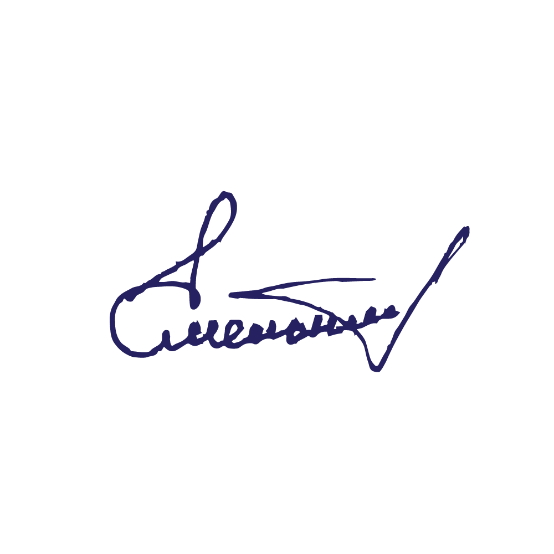 ++++++++++ПРН18++++++++ПРН19++++++++++ПРН20+++++++Код н/дКомпоненти освітньої програмиВК1Дисципліна вільного вибору студента 1***ВК2Дисципліна вільного вибору студента 2***ВК3Дисципліна вільного вибору студента 3***ВК4Дисципліна вільного вибору студента 4***ВК5Дисципліна вільного вибору студента 5***ВК6Дисципліна вільного вибору студента 6***ВК7Дисципліна вільного вибору студента 7***ВК8Дисципліна вільного вибору студента 8***ВК9Дисципліна вільного вибору студента 9***ВК10Дисципліна вільного вибору студента 10***ВК11Дисципліна вільного вибору студента 11***ВК12Дисципліна вільного вибору студента 12***ВК13Дисципліна вільного вибору студента 13***ВК14Дисципліна вільного вибору студента 14ВК14.1Державний фінансовий контроль ВК14.2СтартапВК14.3Фінансовий менеджментВК15Дисципліна вільного вибору студента 15ВК15.1Ринок страхових послугВК15.2Венчурний бізнес ВК15.3Бізнес-середовище малого та середнього підприємництваВК16Дисципліна вільного вибору студента 16ВК16.1Міжнародні біржові ринкиВК16.2Фінансова санація та банкрутствоВК16.3Аналіз і прогнозування товарних ринківВК17Дисципліна вільного вибору студента 17ВК17.1Міжнародні фінансиВК17.2Тайм-менеджмент у біржовій діяльностіВК17.3Зовнішньоекономічні діяльність підприємствВК18Дисципліна вільного вибору студента 18ВК18.1Організація біржової торгівлі на товарному та фондовому ринкахВК18.2Планування і контроль на підприємствіВК18.3Митна справаВК19Дисципліна вільного вибору студента 19ВК19.1Система якостіВК19.2Торгові стратегіїВК19.3Фондовий ринок